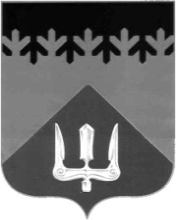 СОВЕТ ДЕПУТАТОВВОЛХОВСКОГО МУНИЦИПАЛЬНОГО РАЙОНАЛЕНИНГРАДСКОЙ ОБЛАСТИПРОЕКТ  РЕШЕНИЯот  «__»  ______  2020  года                                                                               №  __Руководствуясь Постановлениями Законодательного собрания Ленинградской области от 24.10.2007 №803 «О проведении ежегодного конкурса на лучшую организацию работы представительных органов местного самоуправления Ленинградской области», Уставом Волховского муниципального района, Совет депутатов Волховского муниципального района Ленинградской областирешил:Утвердить Положение о проведении ежегодного конкурса  на лучшую организацию работы представительных органов местного самоуправления Волховского муниципального района Ленинградской области согласно Приложению 1 к настоящему решению.Настоящее решение вступает в силу с момента его принятия.Контроль за исполнением настоящего решения возложить на главу Волховского муниципального района.Глава Волховского муниципального района  Ленинградской области                                                                         Кафорин С.А.     Утвержденорешением Совета депутатовВолховского муниципального районаот «__»_____ 2020 года №__Приложение №1Положение о проведении ежегодного конкурса  на лучшую организацию работы представительных органов местного самоуправления Волховского муниципального района Ленинградской областиВ целях проведения ежегодного конкурса на лучшую организацию работы представительных органов местного самоуправления Волховского муниципального района Ленинградской области Советом депутатов Волховского муниципального района формируется муниципальная конкурсная комиссия. В состав муниципальной конкурсной комиссия входят председатели постоянных депутатских комиссий Совета депутатов Волховского муниципального района и  заместители главы администрации Волховского муниципального района, с избранием председателя конкурсной комиссии. Организация проведения КонкурсаРешение о проведении Конкурса принимается Советом депутатов Волховского муниципального района на основании Постановления Законодательного собрания Ленинградской области.Объявление о проведении Конкурса размещается ежегодно на официальном сайте Законодательного собрания Ленинградской области и Совета депутатов Волховского муниципального района в информационно-телекоммуникационной сети "Интернет" с указанием срока подачи документов на участие в Конкурсе.1.3. Муниципальная конкурсная комиссия принимает от представительных органов местного самоуправления Волховского муниципального района заявки (информационные карты), документы и материалы, позволяющие определить уровень организации деятельности Совета депутатов соответствующего муниципального образования Волховского муниципального района в соответствии с критериями, установленными частью 2 настоящего Положения.1.4. Муниципальная конкурсная комиссия анализирует и обобщает поступившие от представительных органов местного самоуправления Волховского муниципального района материалы и имеет право осуществлять ознакомление с работой представительных органов местного самоуправления Волховского муниципального района с выездом в муниципальные образования.1.5. Муниципальные конкурсные комиссии осуществляют экспертную оценку заявок (информационных карт), представленных на первый этап Конкурса, и определяют победителей, занявших 1-е, 2-е и 3-е места.Заседание муниципальной конкурсной комиссии правомочно, если на нем присутствуют более половины от общего числа членов комиссии. Решения принимаются простым большинством голосов от числа присутствующих членов комиссии. 1.4. Муниципальные конкурсные комиссии по итогам проведения первого этапа представляют в Законодательное собрание Ленинградской области на второй этап Конкурса:- копию решения Совета депутатов Волховского муниципального района, которым образована муниципальная конкурсная комиссия и утвержден ее состав;- информацию обо всех участниках первого этапа Конкурса;- информацию о победителях первого этапа Конкурса;- заявки (информационные карты) участников, признанных победителями первого этапа;- итоговый протокол заседания муниципальной конкурсной комиссии, подписанный ее председателем.Критерии оценки для определения победителей КонкурсаПобедителями Конкурса признаются представительные органы местного самоуправления Волховского муниципального района, достигшие наилучших результатов работы по следующим направлениям:1) создание наиболее полной системы нормативных правовых актов по предметам исключительного ведения представительного органа местного самоуправления и другим вопросам, обеспечивающей эффективное социально-экономическое развитие муниципального образования;2) обеспечение взаимодействия представительного органа местного самоуправления с администрацией муниципального образования, главой муниципального образования, другими органами местного самоуправления Волховского муниципального района, направленного на улучшение жизнеобеспечения и повышение уровня жизни населения муниципального образования;3) организация эффективного планирования деятельности представительного органа местного самоуправления, выполнение планов работы;4) организация деятельности представительного органа местного самоуправления, методика подготовки и проведения заседаний представительного органа, постоянных комиссий (наличие регламента, положения о постоянных комиссиях), гласность и коллегиальность в деятельности представительного органа местного самоуправления;5) работа с населением, с обращениями, предложениями и жалобами граждан, эффективность работы депутатов с избирателями, работа с наказами избирателей, регулярность и результативность встреч депутатов с населением;6) взаимодействие с общественными организациями и объединениями, привлечение их к решению вопросов местного значения, воспитанию детей и молодежи;7) практика реализации представительным органом местного самоуправления права законодательной инициативы, работа по изучению федерального и областного законодательств и их совершенствованию, работа по доведению до сведения населения требований нормативных правовых актов;8) организация методической работы, учебы депутатского корпуса, обмен опытом работы и использование опыта других органов местного самоуправления;9) распространение опыта работы, взаимодействие со средствами массовой информации, практика организации выступлений депутатов в средствах массовой информации;10) количество опротестованных и отмененных в судебном порядке решений представительного органа местного самоуправления и их доля от общего количества.Об утверждении Положения о проведении ежегодного конкурса на лучшую организацию работы представительных органов Волховского муниципального района Ленинградской области 